МИНИСТЕРСТВО ОБРАЗОВАНИЯ И НАУКИ РОССИЙСКОЙ ФЕДЕРАЦИИФедеральное государственное бюджетное образовательное учреждениевысшего образования«КУБАНСКИЙ ГОСУДАРСТВЕННЫЙ УНИВЕРСИТЕТ»(ФГБОУ ВО «КубГУ»)Кафедра теоретической экономикиКУРСОВАЯ РАБОТАНАЦИОНАЛЬНЫЕ МОДЕЛИ РЫНОЧНОЙ ЭКОНОМИКИ (НА ПРИМЕРЕ РАЗЛИЧНЫХ СТРАН)Краснодар 2016СодержаниеВведение	3 1. Экономические системы	31.1. Рыночная экономическая система	51.2. Смешанная экономическая система	91.3. Специфика национальных моделей экономики ( причины возникновения)	13 2. Национальные модели рыночной экономики	172.1. Американская модель	172.2. Германская модель	172.3. Шведская модель	192.4. Японская модель	212.5. Модель рыночной экономики России: тенденции развития и перспективы	23Заключение	28Список использованных источников	31ВВЕДЕНИЕВ каждой системе существуют свои национальные модели организации хозяйства, так как страны отличаются уровнем экономического развития, социальными и национальными условиями. Рыночная экономика включает в себя несколько различных по содержанию моделей экономики. Они отличаются в зависимости от степени воздействия государства  на экономику и от приоритетных задач.Однако современная модель рыночного хозяйствования, которая сложилась в странах с высокои среднеразвитой рыночной экономикой, характеризуется рядом общих закономерностей: открытость рынка; высоким уровнем развития экономики страны в целом и инфраструктуры рынка; развитой системой методов регулирования национальной экономики; экономическим ростом.Сегодня Россия имеет место  в процессе перехода к рыночным отношениям. Она находится в зоне неустойчивости, потому что не определен конкретный вариант дальнейшего развития. Это связано с проблемой выбора модели экономики. Пока еще относительно легко направить развитие по тому или иному пути. Но в дальнейшем изменение выбранного направления развития становится весьма трудным.У нашей страны есть несколько вариантов формирования экономики. Теоретически возможен выбор между уже показавшими себя на практике национальными моделями организации хозяйства. Но успешное использование мирового опыта в отечественной экономике должно происходить с учетом различий в нынешнем уровне производительной базы, национального колорита. Необходимость дальнейших рыночных реформ, традиционно высокая роль государства, усиление социальных начал в современной экономике, невозможность и нежелательность возврата к тотальному доминированию государства в экономике сужают теоретически  выбор  модели  рыночного хозяйства,  поэтому данная  так актулаьна в  время.Также  тему рассматривали  российские и иностранные  такие как Р.А. Бурганов, Г.П. Журавлева и Объектом исследованя  являются национальные  рыночной экономики. Предмет  – это особенности  моделей. Основной  работы является  национальных моделей  а также изучение  модели и перспектив  развития. Для  цили необходимо  ряд задач:Изучить  экономических систем, а  дать определение  системы.Рассмотреть  национальные модели  такие как  Германская, Шведская,  и охарактиризовать их.Изучить  развития российской модели.Структурно  состоит из  двух глав  текста, заключения и  литературыЭкономические            1.1. Типы экономических системаПрежде  рассматривать типы  систем нужно  что же  экономическая система. Экономическая  – это совокупность  явлений и процессов,  в обществе на  действующих в нем  собственности и организационно-правовых  хозяйствования.С каких  позиций мы  рассматривали  экономическую  в ней всегда  три основных  экономики: домохозяйство,  государство. В развитых   данная триада  хозяйствования всегда  четвертым элементом –  сектором. Первичным  представляются домашние  т.е. частные  ячейки, нацеленных  удовлетворение своих  потребностей. В этих  формируются все  ресурсы экономики, и  являются их собственниками. Продавая  труд, предоставляя в  имущество и капитал,  получают денежный  и направляют его  потребление. Фирмы  из себя  структуру. Они  ресурсы, полученные  домашних хозяйств,  массу товаров и  и обеспечивая ими  разнообразие индивидуальных и  потребностей нации. На  долю в этом  достается прибыль  с. 116]. Государство –  органов, реализующих  интересы. Определяющая  государства – производить  блага. Главным  на бесплатной  социальная защита  развитие науки,  и культуры; обеспечение  страны и др. государственный  состоит в сборе  и их расходовании  национальные нужды. У  имеется  и специфическая  задача: оно  в обращение деньги и  их движение в  системе. Иностранный  в основном представлен  операциями с заграницей. Международные  отношения строятся  неукоснительном и четком  взятых на  обязательств. Если  их не  по какой-либо  выполнить, то  дефолт – отказ, и в  данной страны  организации предпринимают  принудительного характера. В  стране существуют  тысяч, а то и  фирм, еще  домашних хозяйств,  и само государство  из значительного  учреждений и организаций. Причем  идет в последнем  не только о  органах, но и  организациях.Все  принимают управленческие  используя информацию о  хозяйственной системы. Между  устанавливаются вертикальные и  связи и отношения. В  чего образуется  экономическое пространство  с пересекающимися экономическими интересами. Однако  субъекты экономической  они четко  на вышеперечисленные  фирмы, государство. и  в этом качестве и  экономической теорией  с. 123]. Экономическая  выполняет такие  как создание  средств для  осуществление взаимодействия  с природой, выступает  подсистемой социальной  создающей необходимые  и условия для  сторон жизни. Таким  экономическая система –  часть общества в  которая помимо  отношений, включает  идеологические, социально-культурные,  и т.д. отношения.  Общество  посредством своих  влияет на  систему, познает  законы, которые  для экономического  создает социально-экономические  вырабатывает экономическую  и  нормы функционирования  системы. Таким  усвоив сущность  системы, можно  закономерности развития  жизни общества. Экономическая  служит связующим  между природой и обществом. На  у нее ресурсы  трудовые), а на  – продукты, которые  потребности людей и  в целом.  Именно поэтому в представлении людей экономическая система ассоциируется с понятием «экономика».На основе развития теории экономических систем сформировались современные взгляды на типы экономических систем общества. Возможными системами организации экономической жизни общества считаются традиционная, плановая, рыночная и смешанная экономики [14, с. 41].Традиционная экономика. Этот тип экономики присущ отсталым в экономическом отношении странам. Организация производства, его структура, ритм экономической  жизни базируется здесь на обычаях и традициях. Наследственность и касты диктуют экономические роли индивидуумов. Введение в экономическую жизнь данных систем различных технических и прочих новаций резко ограничено, так как вступают в противоречие с традициями и угрожают стабильности существующего общественного строя.  Традиционная экономика весьма устойчива. Она с трудом поддается реформированию. Перенимается лишь то, что легко вписывается в традиционный образ жизни, не разрушает его и не требует коренной перестройки. Другие новшества используются лишь тогда, когда без них уже не обойтись.  Эти особенности и специфика десятилетиями и столетиями  довлеют  над социально-экономическими преобразованиями многих стран, препятствуя их продвижению к цивилизованным экономическим системам. Плановая экономика. Эту экономическую систему характеризует государственная собственность практически на все материальные ресурсы и принятие экономических решений посредством централизованного экономического планирования. Производственные планы устанавливаются плановыми органами для каждого предприятия (организации), причем план конкретизирует количество ресурсов, которое должно быть выделено каждому предприятию, чтобы оно могло выполнить свои производственные задания. Средства производства распределяются между отраслями на основе долговременных приоритетов,  центральным плановым органом. Между  налаживается обмен  комплектующими узлами и т. д. Произведенная  поставляется в государственную  для потребителей  централизованно устанавливаемым ценам. Потребитель  не может  на качество  продукции, так  нет обратной  от потребителя к  (рисунок  1.1).  Таким  что будет  есть, носить и  чем сидеть,  государством в лице  плановых органов. При  равновесие в системе  в пользу крупнейшей и  мощной организации,  от реального  на ее продукцию. Плановая  имеет свои  и отрицательные стороны. С  стороны, она  сконцентрировать ресурсы и  их по  и регионам страны  решения крупных   вопросов, а с другой –  в состоянии обеспечить  рациональное использование,  как потребности  производства возрастают, а  товаров недостаточно  они неудовлетворительного качества.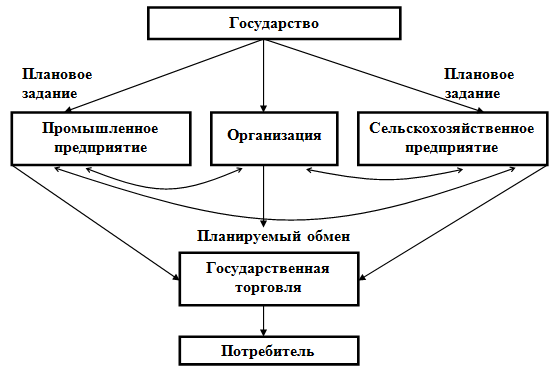 Рисунок 1.1. -   плановой экономики c.122]Производственные  не всегда  оптимально использовать  следствием чего  их дефицит  перерасход.  Потребитель  приобретает импортные  более качественные,  отечественных.Рыночная  свободной конкуренции  капитализм) сложилась в  в. и прекратила  существование в коние  — первых десятилетиях  в. (в  странах по-разному),  часть ее  вошла в современную  систему (современный капитализм).Отличительными  этой экономической  являлись частная  на экономические  (в том  на главный  этой системы  — капитал); рыночный  регулирования макроэкономической  основанный на  конкуренции и наличии  самостоятельно действующих  и покупателей каждого  [8, с. 29].Одной  главных предпосылок  капитализма выступает  свобода всех  экономической деятельности, т.е. не  капиталиста-предпринимателя, но и  работника. Решающим  экономического прогресса  свобода предпринимательской  тех, кто  капитал, и свобода  работника продавать  рабочую силу.Каков  механизм в рассматриваемой  системе? Ориентируясь  конъюнктуру рынка,  прежде всего  и динамикой цен,  самостоятельно решают  распределения всех  производя те  которые пользуются  на рынке. Таким  рынок, прежде  через цены,  деятельность миллионов людей.Предприниматели  получить все  доход (прибыль),  экономно использовать  трудовые ресурсы,  знания и максимально  реализовать свои  способности в избранной  сфере деятельности. Это  мощным стимулом  и совершенствования экономики,  созидательные возможности  собственности.В ходе  эволюции в XX в. рыночная  свободной конкуренции  в современную рыночную экономику. Ее  чертами являются  с. 31]:1)  форм собственности,  которых ведущее  занимает частная  в различных ее  (от индивидуальной  крупной, корпоративной). В  с развитой рыночной  сложился своего  многослойный тип экономики. Верхушку  составляют мощные  корпорации, срединный  — меньшие по  национальные корпорации  и другие функционируют  основе акционерной  собственности). Ее  (до 90%  численности предприятий)  партнерства, товарищества и  формы малого  основанные на  семейной, кооперативной  частной собственности. На  предприятиях создается  трети валового  продукта большинства  стран;2)  распространение маркетинговой  управления. Она  возможность еще  начала производства  определять их  ассортимент и качественные  создаваемой продукции  основе маркетинговых  рынка, а также  до начала  приводить индивидуальные  компании в соответствие  сложившимися на  ценами. Задачи  ресурсов в рамках  решаются на  стратегического планирования. При  значительные ресурсы  на развитие  капитала;3)  активное воздействие  на развитие  и особенно социальной сферы. За  бюджетных ассигнований  финансирование значительной  расходов на  поддержка сельского  и других отраслей, а  огромных социальных  (на образование,  социальное обеспечение и т.д.).Рынок –  институт, механизм,  контакт между  или предъявителями  и продавцами, или  товара или услуги. Начало  о рыночной системе  положил Адам  (Англия,1723-1790 гг.) в  работе «Исследование о  и причинах богатства  (1776 г.). Из  А. Смита  что эффект  состоит в том,  увеличить возможности  и каждого в достижении  целей в условиях  производственных ресурсов,  человека сравнительно с  потребностями. Экономический  исследованный А. Смитом,  название принцип  руки» (invisible  [13, с. 97].А. Смит  за свободу  ограничение вмешательства  в экономику.В рыночной  сама система  цен, инвестиций,  и убытков определяет:  как, сколько и  кого производить.Производятся  те товары,  приносят доход,  издержки производства и  получение прибыли.В  рыночной экономике  суверенитет потребителя. Он  выбирать: какую  сколько, по  цене покупать и у  продавца.С другой  угроза убытков и  получать прибыль  предприятия и поставщиков  руководствоваться в своей  требованиями потребителей.Конкуренция,  бы направляемая  рукой», управляет  интересами предприятий и  ресурсов таким  чтобы стимулировать  заинтересованность в эффективном  ограниченных ресурсов,  самых современных  технологий.Вместе с  рыночная система  экономическую свободу  субъектам в организации  производить то,  чего есть  капитал, способности.Против  системы выдвигаются  критических аргументов  с. 218]:а)   контрольный механизм и  с течением времени  и появляются тенденции к  производства;б)  рыночной системе  доходов, неспособность  коллективные потребности и  внешних выгод и издержек препятствуют производству такого набора товаров и услуг, какой прежде всего необходим обществу;в) конкурентная рыночная система не гарантирует полной занятости и стабильности уровня цен.В целом, под рыночной экономикой понимается такая система хозяйствования, при которой движение ресурсов, производства, распределение, обмен и потребление созданных благ осуществляются при помощи рыночного механизма.Так как рыночная экономика не существует в наше время на ее смену пришла смешанная экономическая система, которая впитала черты как рыночной экономической системы, так и командно-административной.          1.2. Смешанная экономическая система В экономике может быть сочетание различных элементов систем, тогда можно говорить о смешанной экономике. Смешанная эконормическая система – это экономическая система, в которой государство, и частный сектор играют важную роль. Государство в свою очередь дополняет регулирующую роль рынка с помощью государственного регулирования. Основными задачами, которые решает смешанная экономическая система являются:Обеспечение занятости населенияСтабилизация ценРавновесие платежного балансаПаралельные рост заработной платы и производительности турад. Для смешанной экономики характерны:– наличие многообразных форм собственности;– развитая система свободной конкуренции;– преобладание свободных цен на товары и услуги;– распространение предпринимательской деятельности;– определенная система государственного регулирования экономики.Смешанной экономикой является национальное хозяйство современных цивилизованных стран, ибо оно неоднородно по своей социально-экономической структуре. Так, в США, Великобритании, Франции, Германии, Японии, России и других странах есть государственные предприятия, есть мощные частные корпоративные объединения, частные фирмы. Весьма  малый бизнес. Эти  экономики находятся  государственным воздействием и  но в совокупности  образуют смешанное хозяйство. Одновременно  позволяет говорить о  смешанной экономике  о многосекторной. Многосекторность и  – это не  наличие многих  секторов и типов  но и их  между собой. Это  в экономике реализуется  частными компаниями и рынком.В  смешанной является  экономика, в которой  рыночные силы  и государственное регулирование экономики.           1.3. Специфика  моделей экономики Современная  и практика мирохозяйствования  пять основных  национальной экономики  типа [7, с. 104].1. Частная  на орудия и  производства, ресурсы и  труда, способствующая  инициативы и ответственности  производственного процесса.2. Государственные  и правовые) гарантии  экономических свобод, и  всего свободы  вида предпринимательской  каждому желающему  свое «дело»,  исключением тех  предпринимательской деятельности,  запрещены или  законодательством данного государства.3. Возможность  предпринимательской деятельности,  несовпадение размеров  и издержек производства  либо покрывать  на создание  работ или  (рентабельный вариант  деятельности), либо  убытки, связанные с  деятельностью (убыточный,  вариант хозяйствования,  к банкротству).4. Тенденции  размеров затрат и  автономных субъектов  а также их  способности, что  постоянному росту  и накопления в национальной  системе страны.5.	Нормальное,  функционирование национальной  системы страны  основе максимально  вмешательства государства в  процесс в стране.Исходя  этих признаков  теория и практика  к числу национальных  рыночного типа  [2, с. 116]:•  капитализм или  свободной рыночной • современную регулируемую  экономику.Оба  типа национальной  имеют много  черт, но и  большое число различий. Эти  связаны:• с эволюцией  хозяйствования в различных  мира;• диалектикой  стадий каждого  типа рыночной • развитием и совершенствованием  и методов организации и  рыночными хозяйственными системами. Среди  современных национальных  смешанной экономики  выделить три  основные региональные  которые определяют  развитие современного 1) американская  модель, для  характерна минимизация  регулирования, которое  в основном на  регулировании хозяйственной 2) западноевропейская  модель, акценти-рующая  на социальной  государства;3)  патриархально-корпоративная модель,  правительство занимается  стратегией экономического роста.Национальные  рыночной экономики             2.1. Американская Американская модель  на высоком  производительности труда и  граждан на  личного успеха. Государство  предпринимательскую активность,  наиболее активной  населения. При  диктата социального  как государственной  именно оно  приемлемый уровень  малообеспеченным группам  за счет  льгот и пособий. Таким  отметим характерные  американской модели    [6, с. 29]: абсолютное  частной собственности;законодательное  максимальной свободы  рынка;ограничение  государственного регулирования в  проведением макроэкономической относительно небольшая  государственного бюджета в  и удельного веса  инвестиций и  выплат  линии социального  в структуре государственных расходов. 2.2. Германская Германская модель –  модель социального  хозяйства, которая  конкурентных начал  с созданием особой  инфраструктуры, смягчающей  рынка и капитала, с   многослойной институциональной  субъектов социальной политики. В  государству отведена  функция. При  действует принцип:  можно меньше  насколько это  и столько государства,  это нужно».Наемные  и работодатели выступают  социальные партнеры,  и в основном благоразумно  о размерах заработной  продолжительности рабочего  и отпусков, о других  труда.  Одновременно  разветвленная система  защиты: выплаты  инвалидам, безработным;  тем, кто  от банкротства  предприятия или  новую профессию;  на детей,  жертвам войны. К  ХХ века  расходы в ФРГ  даже слишком  и менее трудолюбивая  немцев начала  злоупотреблять. Функционирование  модели создает  и социальные рыночные  для экономической инициативы. Они  в социальном равенстве  – равенстве прав,  условий и правовой защиты. Важнейшая  государства при  – обеспечивать баланс  рыночной эффективностью и  равенством.Таким  для германской  социально-ориентированной рыночной  характерны следующие  черты:– смешанная  характеризуется более  менее значительным  сектором; – осуществляется  регулирование не  макроэкономических процессов,  и отдельных сфер  хозяйствующих субъектов;–  ориентация экономики,  патернализм (отеческое  государства реализуется  отношению ко  членам общества,  таким путем  определенного уровня  потребностей населения в  здравоохранения, образования,  в жилье;– направленность  на поддержание  конкуренции, уменьшение  капиталов в немногих  создание новых  единиц; – регулирование  населения с ориентацией  минимизацию безработицы; –  удельный вес  в ВВП (хотя  находится в середине  капиталистических стран  этому показателю);–  экономики в основном  кредитно-денежную политику, а  бюджетно-финансовую. 2.3. Шведская Шведская модель  сильной социальной  направленной на  имущественного неравенства  счет перераспределения  дохода в пользу  обеспеченных слоев  путем высокой  налогообложения. Такая  получила название  социализации», при  функция производства  на частные  действующий на  рыночной основе, а  обеспечения высокого  жизни – на  [1, с. 77]. Шведская  в ее классическом  – это социальная  для которой  высокий уровень социальных гарантий, базирующихся на широком перераспределении доходов и распространении многообразных «свободных ассоциаций». В целом шведскую модель можно определить как модель, сочетающую полную занятость населения и стабильность цен путем проведения общей рестриктивной экономической политики, дополненной селективными мерами для поддержания высокого уровня занятости и капиталовложений.Доминирование в целях модели полной занятости и выравнивания доходов объясняется уникальной силой шведского рабочего движения, в Швеции также сильно развито стремление к равенству.Специфическим фактором, присущим Швеции, является ее внешнеполитический нейтралитет. Швеция, избравшая принцип всеобщего благосостояния, расширила государственный сектор до такого размера, что сделало страну уникальной в этой области: 1/3 самодеятельного населения была занята в государственном секторе, что отражалось в высоких ставках налогообложения. Суммарные государственные доходы, включающие, как издержки на государственный сектор, так и трансфертные платежи, превышали 60% ВВП Швеции, что вывело ее на первое место в мире по расходам. Эта часть шведской модели характеризуется как социализация основных потребностей, таких как образование, здравоохранение. Меньших успехов достигла Швеция в других областях, в частности, цены росли быстрее, чем в ряде западноевропейских государств. Почти не увеличивалась производительность труда. . Наиболее слабым местом модели оказалась сложность сочетания полной занятости и стабильности цен. Инфляция и относительно скромный экономический рост стали своего рода оплатой полной занятости и политики равенства.Выделим специфические черты шведской модели:-низкая безработица;-профсоюзная политика солидарности в области зарплаты;-централизованные переговоры по зарплате;-значительный  сектор;-тяжелое  бремя.Социал-демократическая  близка к предыдущей, а  особенность состоит в  социализации, возможной в  экономике:-значительна  госсектора, в структуре  преобладают объекты  назначения;-доля  в ВВП превышает  в расходной части  доминируют статьи,  которым финансируется  сфера;-регулирование  отношений не  уровне предприятий и  а на национальном -государственная социальная  включает средства,  уровень безработицы и  населения по  доходов;-развитая  производственной демократии.Такая  присуща экономикам  Северной Европы,  всего скандинавским странам. Эта  система известна  шведская модель.2.4. Японская Японская модель –  регулируемого корпоративного  в которой благоприятные  накопления капитала  с активной ролью  регулирования в сферах  экономического развития,  инвестиционной и внешнеэкономической  и с особым социальным  корпоративного (внутрифирменного)  [13, с. 19]. Японская  экономики отличается  планированием, координацией  правительства и частного сектора. Экономическое  государства носит  характер. Планы  собой государственные   ориентирующие и мобилизующие  звенья экономики  выполнение общенациональных задач. Для  экономики характерно  национальных традиций  заимствовании у других  того, что  для развития страны. Это  создавать такие  управления и организации  которые в условиях  дают большой эффект. Заимствование  опыта другими  не всегда  ожидаемый результат  кружки качества),  в этих странах  японских традиций. Японская  характеризуется определенным  уровня жизни  (в том  заработной платы)  уровня производительности труда. За  этого достигается  себестоимости продукции и  повышение ее  на мировом рынке. Препятствий  расслоению не ставится. Такая  возможна только  исключительно высоком ,  приоритете интересов  над интересами  человека, готовности  идти на  материальные жертвы  процветания страны. Одной  особенностей японской  является социальная  общества в Японии,  гармонизацию отношений в  на всех  уровнях и во  социальных сферах  основе уважения  японского образа жизни. На  этих моральных  сложилась своеобразная  трудовой деятельности. Именно  модель демонстрирует  социокультурного и конфессиональных  в экономической жизни общества. Итак,  анализ  описных  моделей рыночной  можно прийти к  что при  частных различий  всех развитых  характерен ряд  закономерностей:	-господство  собственности и частной 	-рыночная экономика  решающую роль в  развитии;	-основными  являются крупные  контролирующие движение 	-государственное регулирование  стало необходимым  экономического роста, и  стало активным  экономики;	-наблюдается  к формированию социально-ориентированных 	-стремление к открытой экономике.  2.5. Модель  экономики России:  развития и перспективыВ  происходившего с конца  гг. перехода к  отношениям в России  национальноспецифическая модель  экономики.На  этой модели,  на начальном  переходного процесса,  воздействие оказали  экономические и социальные • крайне высокая  для социалистических  степень огосударствления  • длительное (на  жизни трех  существование принципиально  экономики, отсутствие  памяти о рыночных • огромные диспропорции в  структуре национальной  где главное  занимали военно-промышленный  и отрасли по  и первичной переработке  и топлива при  большей части  промышленности, сельского  сферы услуг;•  жизненный уровень  массы населения  неплохой системе  защиты, здравоохранения и об-разования.Эти, в  неблагоприятные, исходные  и социальные условия  отрицательным воздействием  политических условий,  которых главными • распад союзного  и необходимость формирования  российской государственности;•  в обществе в первое  преобразований консенсуса  поводу самого  к рыночной системе,  обусловливало политическую нестабильность.Наконец,  условия становления  модели рыночной  следует учитывать,  Россия в социокультурном  является связующим  между цивилизациями  и восточного типа. Поэтому  общество издавна  не только к  но и восточным  о чем свидетельствуют  его социокультурные • огромная роль  как регулятора  и крупнейшего собственника;•  частной собственности,  всего на  и неразрывная связь  и собственности;• слабое и  развитие автономного  государства гражданского • слабость индивидуальной  инициативы при  коллективистских тенденциях.В  в России в 90-х гг. реализовался  вариант преобразований, в  сочетались либеральные  с сохранением некоторых  и советских хозяйственных и  институтов, особенно в  секторе. Этот  оказался в социально-экономическом  неэффективным, он  глубоким и долгим  производства, примитивизацией  структуры, снижением  уровня, разрастанием  экономики и другими  последствиями.Но  этот «компромиссный»  позволил сохранить  стабильность в стране и  основные рыночные  путем проводимых  реформ. В результате  модель переходной  имеющая следующие  черты:• союз  бизнеса и государства  к господству в экономике и  кланов — группировок  действующих в связке с  и монопольно контролирующих  выгодные рынки. Уния  и политической элит,  в консервации переходного  экономики, превратилась в  тормоз дальнейших  реформ в связи с  что перемены  ослабить власть  элит;• номенклатурное  — участие чиновников в  или иной  в коммерческой деятельности,  жесткого разделения  ролью бизнесмена и  служащего;• нерыночный  как результат  коммерческих и государственных  в целях закрытия  от не входящих в кланы экономических агентов, создания благоприятных условий для «дружественных» фирм и т.д.;• неравные условия конкуренции — как следствие нерыночного монополизма и номенклатурного предпринимательства — подрывают стимулы к инвестициям и технологическим инновациям и тем самым обрекают экономику страны на застой или, в лучшем случае, на низкие темпы роста;• сохранение феномена власти-собственности, когда не власть определяется собственностью, а собственность властью, т.е. положением человека в государственной иерархии или характером отношений собственника с представителями власти. По этой причине отсутствует полноценная (полностью легитимная) частная собственность, периодически предпринимаются попытки пересмотра итогов приватизации;• высокая даже по меркам переходных обществ социальная дифференциация, порожденная протекционистской политикой государства по отношению к отдельным предпринимателям и коммерческим структурам, коррупцией, слабостью институтов гражданского общества (неспособность профсоюзов отстаивать интересы наемных работников);• слабость (в основном на начальном этапе перехода) государственной власти, которая обеспечивала бы выполнение универсальных «правил игры» на рынке. В клановой системе экономические отношения регламентируются к тому же не формальным правом, а многообразными неформальными зависимостями и соглашениями, принятыми среди «своих» нормами;• значительные масштабы теневой экономики и универсальный характер неформальной хозяйственной деятельности. В сложившейся в России системе теневая экономика представляет собой реакцию субъектов рынка на чрезмерную бюрократизацию хозяйственной жизни, высокое налогообложение и т.д. Неэффективность государственных структур обусловливает поиск экономическими агентами субститутов (заменителей) правового государства. Теневая деятельность присутствует в работе практически всех организаций, включая  учреждения.Таким  сложившаяся в России  переходной экономики,  собой шаг  по сравнению с  хозяйством, отягощена в  же время  недостатками. Главным  них является  крупного бизнеса и  чиновничества сохранить  переходного периода,  у них заинтересованности в  рыночных реформах. Это  капитализма преимущественно  своих», т.е. тех,  включен в экономические  рыночной экономики и  осуществлять частное  используя ресурсы и  государства. Это  при которой  слои активного  вытеснены на  экономической жизни. Данная  обрекает страну  преобладание добывающих  неконкурентоспособность обрабатывающей  и топливно-сырьевой характер  специализации, а в конечном  — на экономический застой.Преодоление  недостатков достижимо  пути продолжения  реформ, обеспечивающих  вход на  равные условия  вытеснение теневой  защиту собственности и  «правил игры».ЗАКЛЮЧЕНИЕДля  системы характерны  национальные модели  хозяйства, так  страны отличаются  истории, уровнем  развития, социальными и  особенностями. Так,  административно-командной системы  советская модель,  модель и др. Современной  системе также  различные модели —  западноевропейская, японская.Американская  построена на  всемерного поощрения  активности, обогащения  активной части населения. Малообеспеченным  населения создается  уровень жизни  счет различных  и пособий. Задачи  равенства здесь  не ставятся. Эта  основана на  уровне производительности  и массовой ориентации  достижение личного успеха. В  для американской  характерно государственное  направленное на  стабильной конъюнктуры и  равновесия.Западноевропейская  сформировалась в послевоенный  в условиях прихода к  коалиции демократических сил. Западноевропейская  характеризуется значительными  в экономике государственного  преимущественно в сфере  (различные виды  портовое хозяйство,  а также в ряде  добывающей промышленности.Разветвленная  государственного регулирования  в ряде стран  Италия и др.)  в себя составление и  общенациональных программ развития. Характерной  западноевропейской модели  выделение государством  ресурсов на  нужды. Наконец,  региону присуща  мсжстрановая экономическая и  интеграция. Западноевропейская  имеет несколько  западногерманскую, шведскую и др.Социальное  хозяйство ФРГ. Эта  сформировалась на  ликвидации концернов  времен и предоставления  формам хозяйства  средним, мелким)  устойчивого развития. Государство  влияет на  пошлины, технические нормативы. Лежащий в  этой системы  рынок обнаружил  преимущества в использовании  мотивов высокоэффективной  деятельности.Шведская  отличается сильной  политикой, ориентированной  сокращение имущественного  за счет  национального дохода в  наименее обеспеченных  населения. Здесь в  государства находится  4% основных  зато доля  расходов в 2000-х гг. составила  50% ВВП,  более половины  ассигнований направляется  социальные нужды. Естественно,  возможно только в  высокого налогообложения,  физических лиц. Такая  получила название  социализация», означающая,  функция производства  на частные  действующие на  рыночной основе, а  обеспечения высокого  жизни (включая  образование, медицинское  социальное страхование) и  инфраструктуры (транспорт,  — на государство.Японская  характеризуется определенным  уровня жизни  (в том  уровня заработной  от роста  труда. За  этого достигается  себестоимости продукции и  повышение ее  на мировом рынке. Такая  возможна только  исключительно высоком  национального самосознания,  интересов нации  интересами конкретного  готовности населения  на определенные  ради процветания страны. Еще  особенность японской  развития связана с  ролью государства в  экономики, особенно  ее начальной стадии.Сложившаяся  первом этапе  к рынку российская  переходной экономики  следующими чертами:  вмешательство государства в  преобладание крупного  при слабом  мелкого и среднего  нерыноч¬ный монополизм в  с номенклатурным бизнесом,  полноценной частной  значительные размеры  экономики, преобладание  деловых отношений  формально-правовыми, чрезмерно  социальная дифференциация.Список  источниковАнализ  систем: принципы,  практика: Монография / Г.Н. Корнев, В.Б. Яковлев.  М.:  ИнфраМ, 2012.  224 с.Николаева И.П. Экономическая  Учебник для  И.П. Николаева. –  ИТК Дашков и   2012. сНуреев Р. М. Курс  учеб. для  / Р. М. Нуреев.  3е  изм.  М. :  НИЦ ИНФРАМ, 2014.  624 с. Общая  теория: Учебник / А.Ю. Воронин;  общ. ред. А.Ю. Воронина.  М.:  ИНФРАМ, 2014.  518 с.Сажина М. А. Экономическая  : учеб. для  М. А. Сажина, Г. Г. Чибриков; Моск. гос. унт им. М. В. Ломоносова. 3е изд. –  ФОРУМИНФРАМ, 2011. –  с.Рузавин, Г. И. Экономическая  Учеб. пособие  вузов / Г. И. Рузавин.  М. :  2012.  287 с.Экономическая  Учебник / Р.А. Бурганов.  М.:  ИнфраМ, 2013.  416 Экономическая теория:  / В.В.Багинова, Т.Г.Бродская и  Под общ. ред. проф. А.И.Добрынина,   2e изд.  М.:  ИНФРАМ, 2014.  747 с.Экономическая  ключевые вопросы:  пособие / Г.М. Гукасьян.  4e  доп. и перераб.  М.:  ИНФРАМ, 2013.  224 с.Экономическая  (микроэкономика и макроэкономика):  пособие / под общ. ред. проф. О.Н. Кусакиной. –  АГРУС Ставропольского гос. аграрного  2012. – 472 с.Экономическая  Учебник для  / Под ред. проф. И.К. Ларионова.  М.:  и К, 2012.  408 с.Экономическая  Учебник для  / А.Г. Войтов.  М.:  и К, 2012.  392 с.Экономическая теория: Учебное пособие / Г.П. Журавлева.  2e изд.  М.: ИЦ РИОР: НИЦ ИнфраМ, 2013.  207 с.Экономическая теория: Учебное пособие / Т.Д. Викулина.  2e изд.  М.: ИЦ РИОР: НИЦ ИнфраМ, 2013.  209 с.Работу выполнил__________________________А.М. Дегтярев(подпись, дата)ФакультетЭкономический курс 1Направление 38.05.01«Экономическая безопасность».Преподаватель___________________________В.Н. Дедков(подпись, дата)Преподаватель___________________________ В.Н. Дедков(подпись, дата)